Guía de trabajo                                           Recordemos las partes que forman el computador 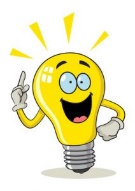 HARDWARE Y SOFTWAREEl Hardware: son todas las partes físicas del computador que se pueden ver y tocar Ejemplo de esto es: teclado, pantalla mouse 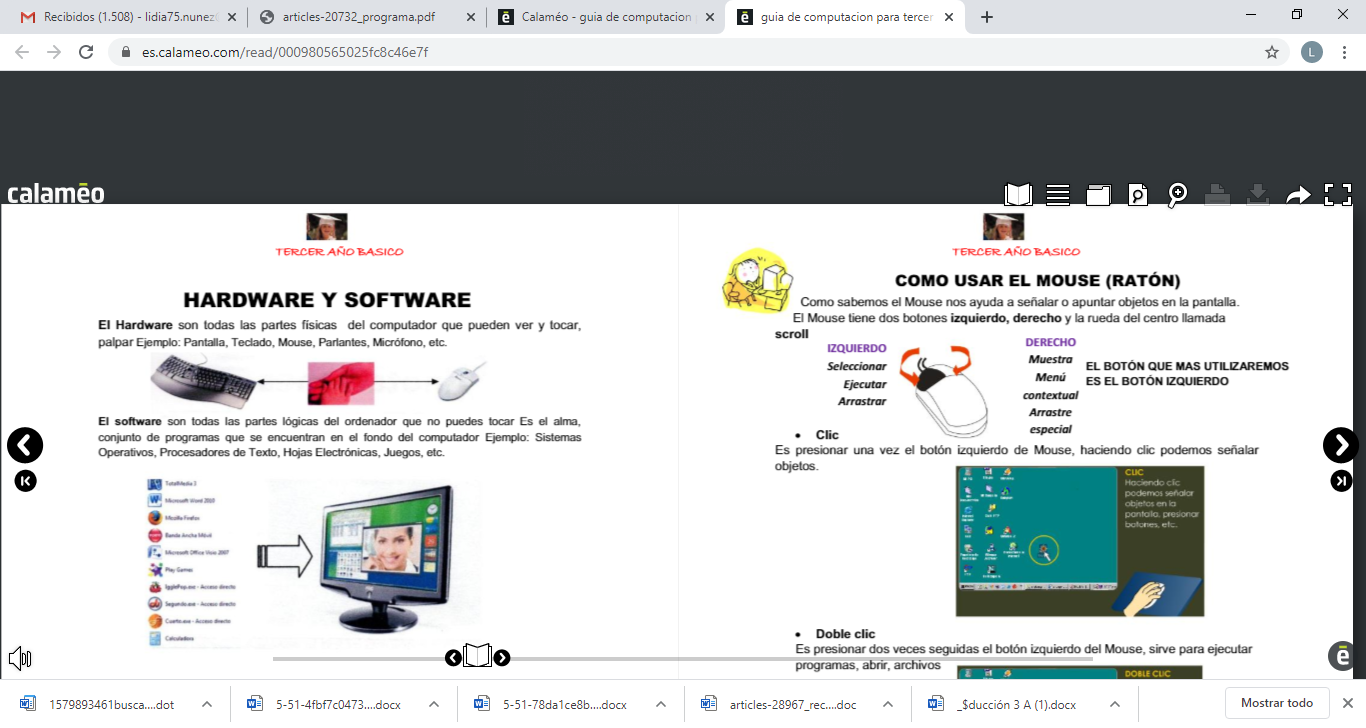 El software: son todas las partes lógicas del ordenador que no puedes tocar es el alma conjunta de programas que se encuentran en el fondo del computador Ejemplo de esto es: sistemas operativos, procesadores de textos y juegos    I.- ¿Qué es Paint? Es un programa simple de dibujo gráfico desarrollado por Microsoft, que se usa para dibujar aplicar color y modificar imágenes, se puede usar como un block de dibujo digital para realizar imágenes sencillas y textos Paint ha acompañado al sistema operativo Microsoft Windows, siendo un programa básico, por su simplicidad rápidamente se convirtió en una de las aplicaciones más usadas Observa la imagen de ejemploII.- Lee la guía de usuario que a continuación se detalla  Inicio.Paso 1 Haz clic en el logo de Windows en la esquina inferior de la pantalla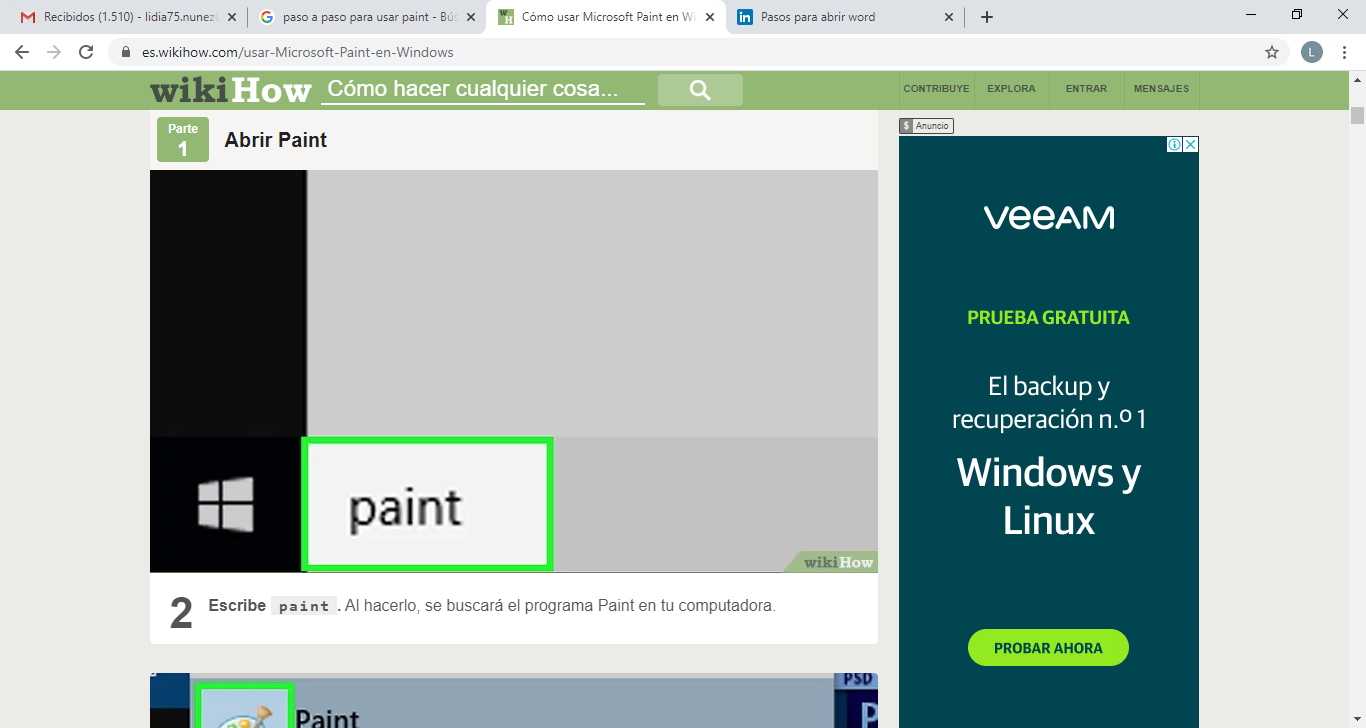  Paso 2 Escribe paint. Al hacerlo, se buscará el programa Paint en tu computadora.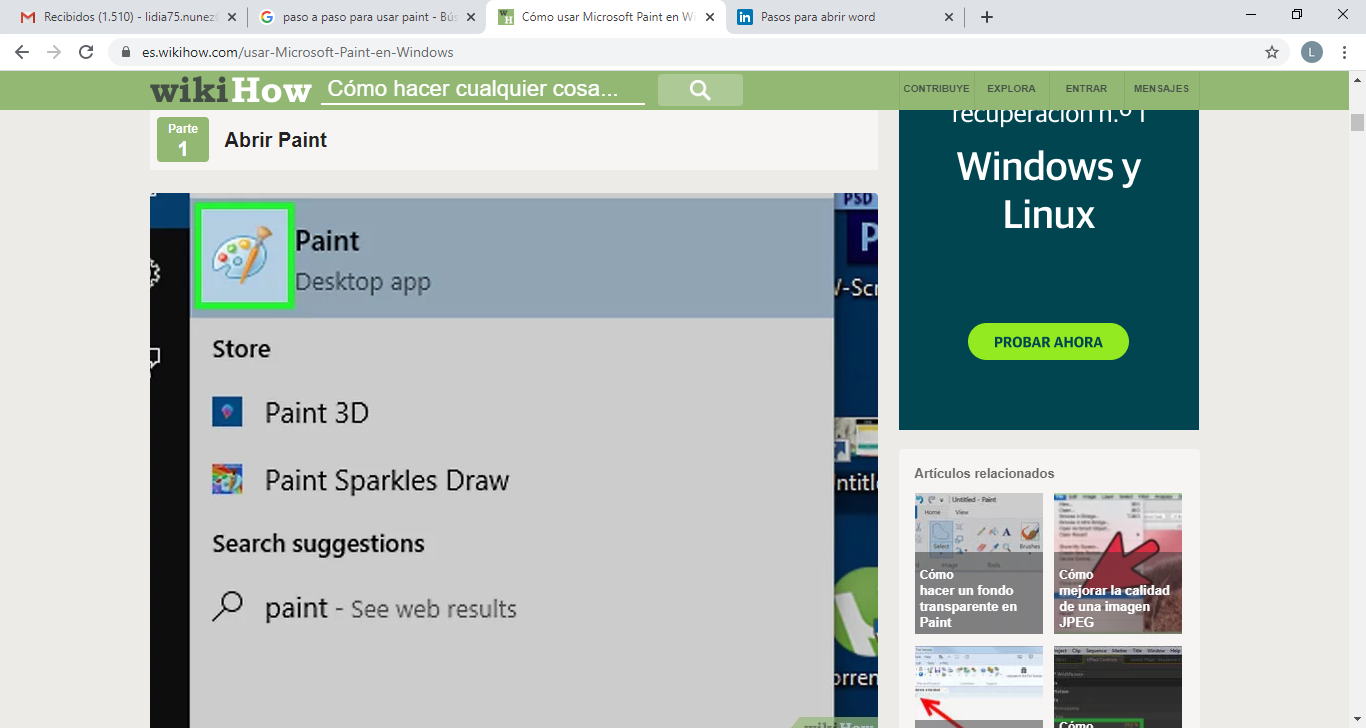  Paso 3 Busca el ícono de la aplicación Paint. Busca el ícono de la aplicación Paint en el menú Inicio. Es el que parece una paleta de pintura.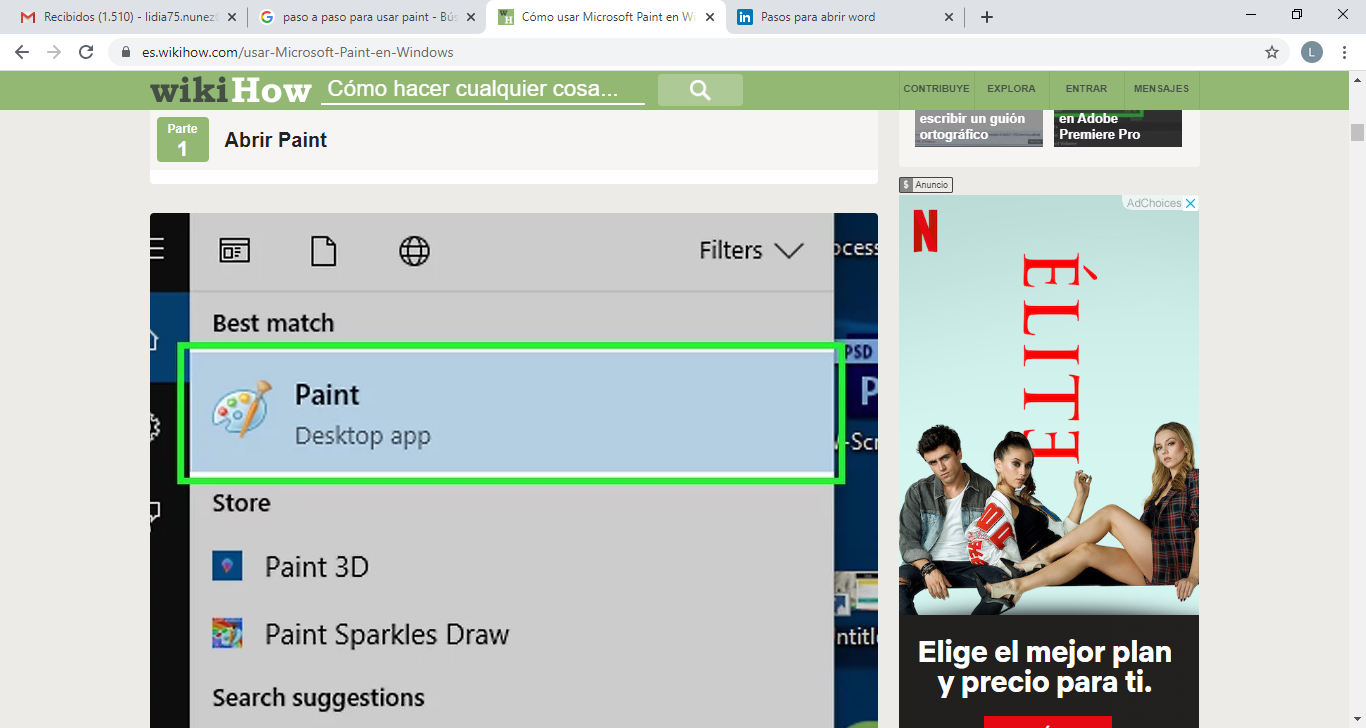 
 Paso 4 Haz clic en Paint. Está junto al ícono de esta aplicación. Al hacerlo, se abrirá una nueva ventana de Paint.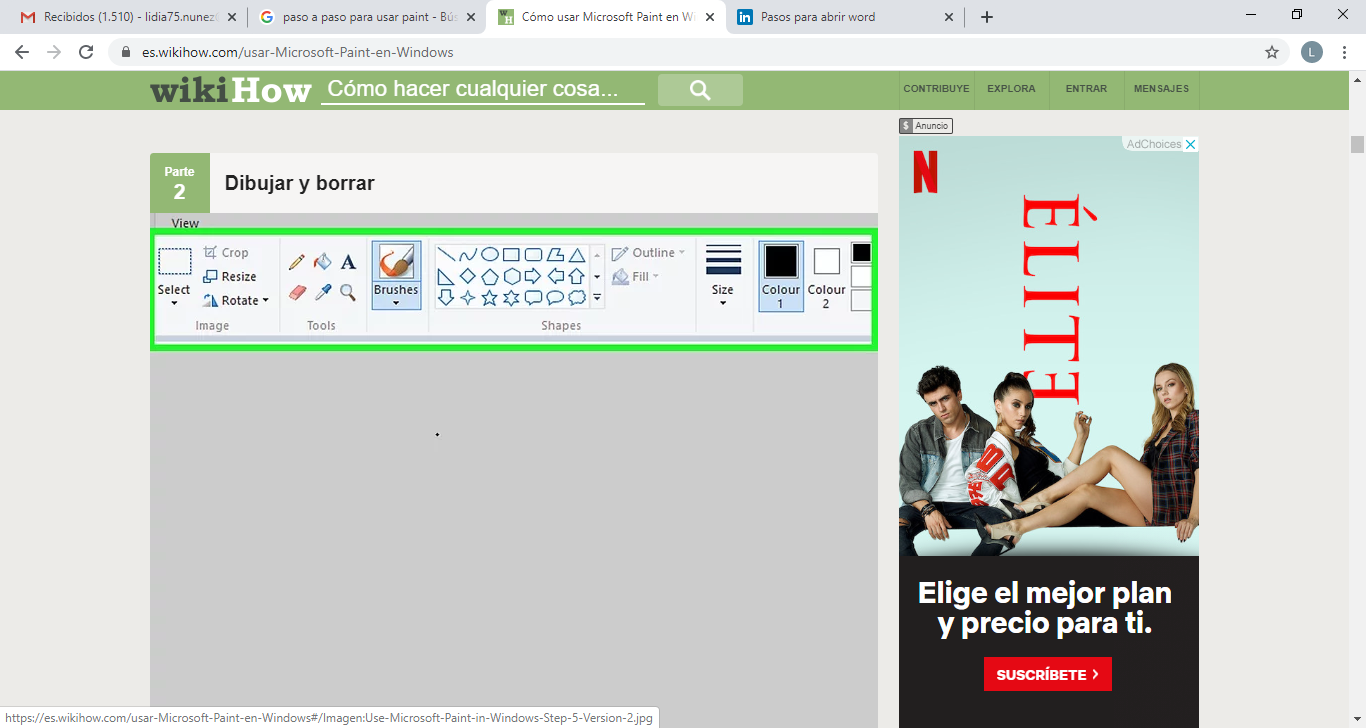 Paso 5 Observa la barra de herramientas. Esta barra de herramientas, ubicada en la parte superior de la ventana de la aplicación, es donde encontrarás todas las opciones que te permitirán interactuar con el lienzo de Paint.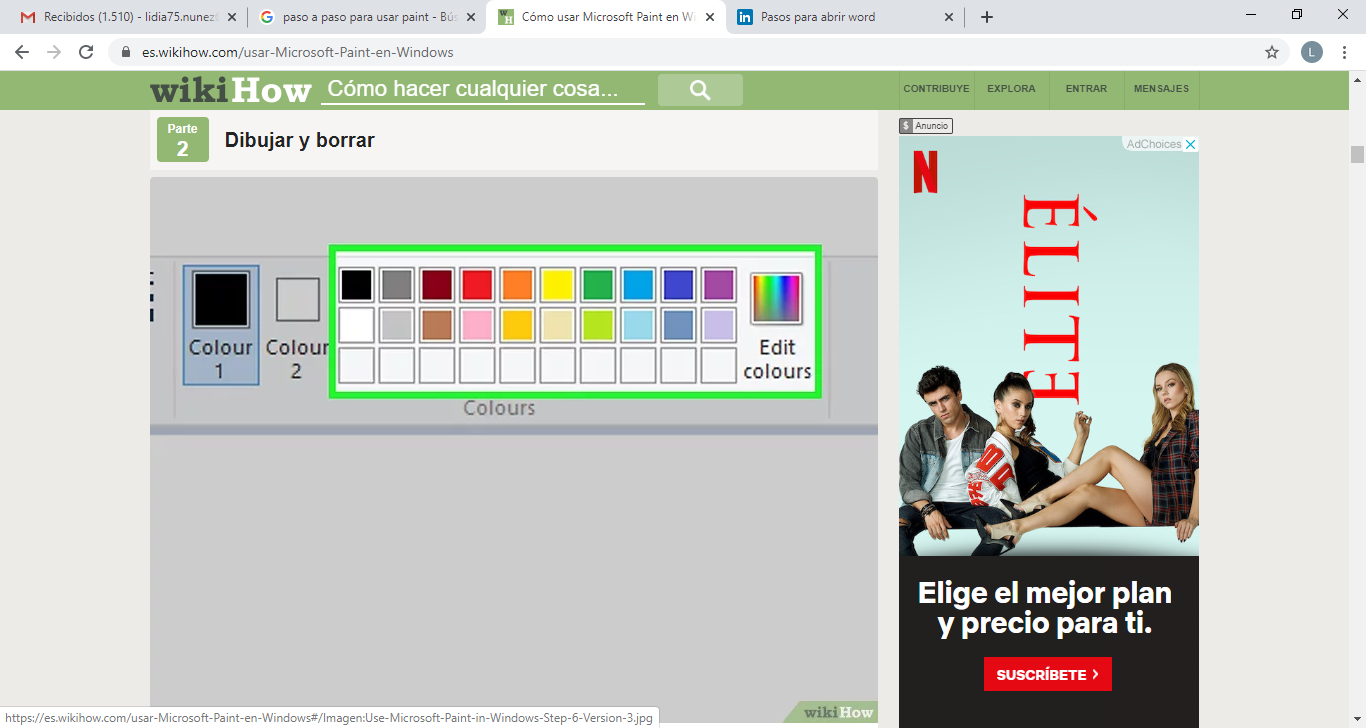 Paso 6 Selecciona un color principal. Haz clic en cualquier color de la paleta que está en la parte superior derecha de la ventana de Paint para aplicárselo al cuadro "Color 1". Ese es el color que se utilizará cuando presiones el botón izquierdo del ratón sobre el lienzo.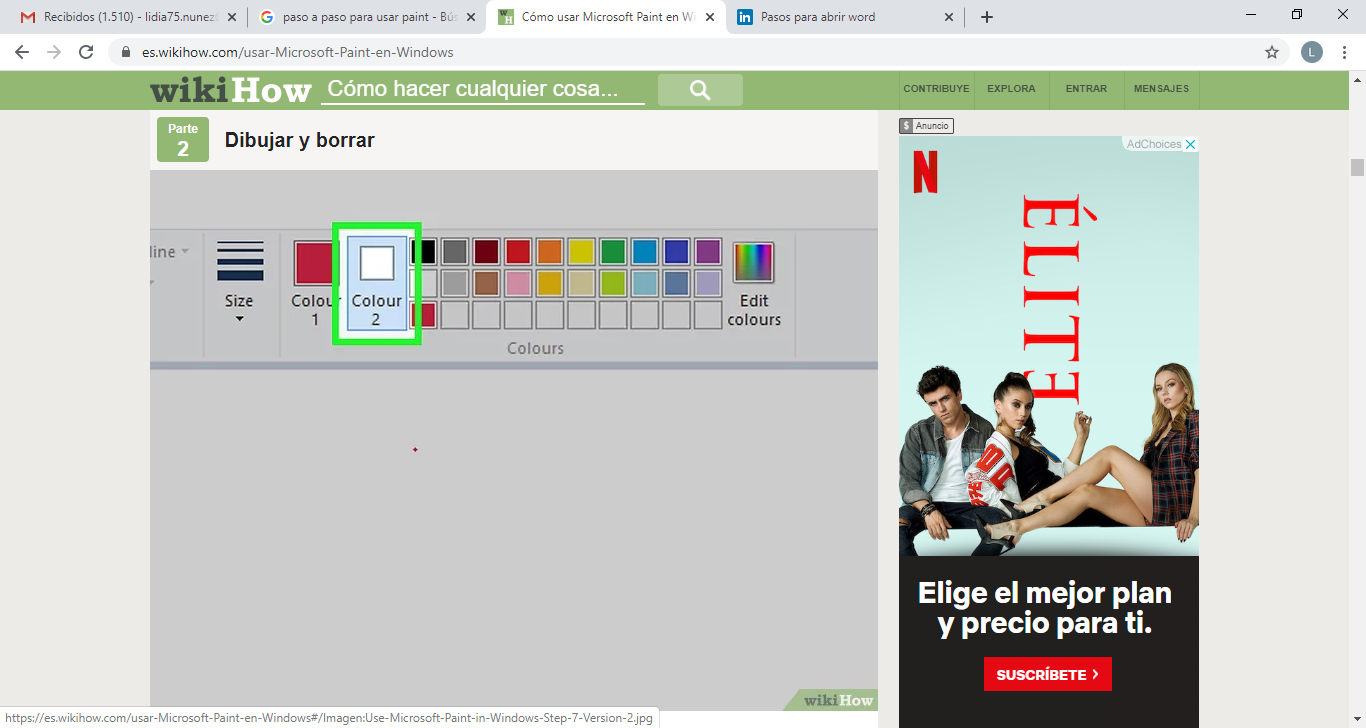 Selecciona un tipo de pincel. Haz clic en la opción Pinceles de la parte superior de la ventana de Paint y luego haz clic en el tipo de punta de pincel que quieras usar. Esto afectará el tamaño de la línea, la forma y las opciones de ancho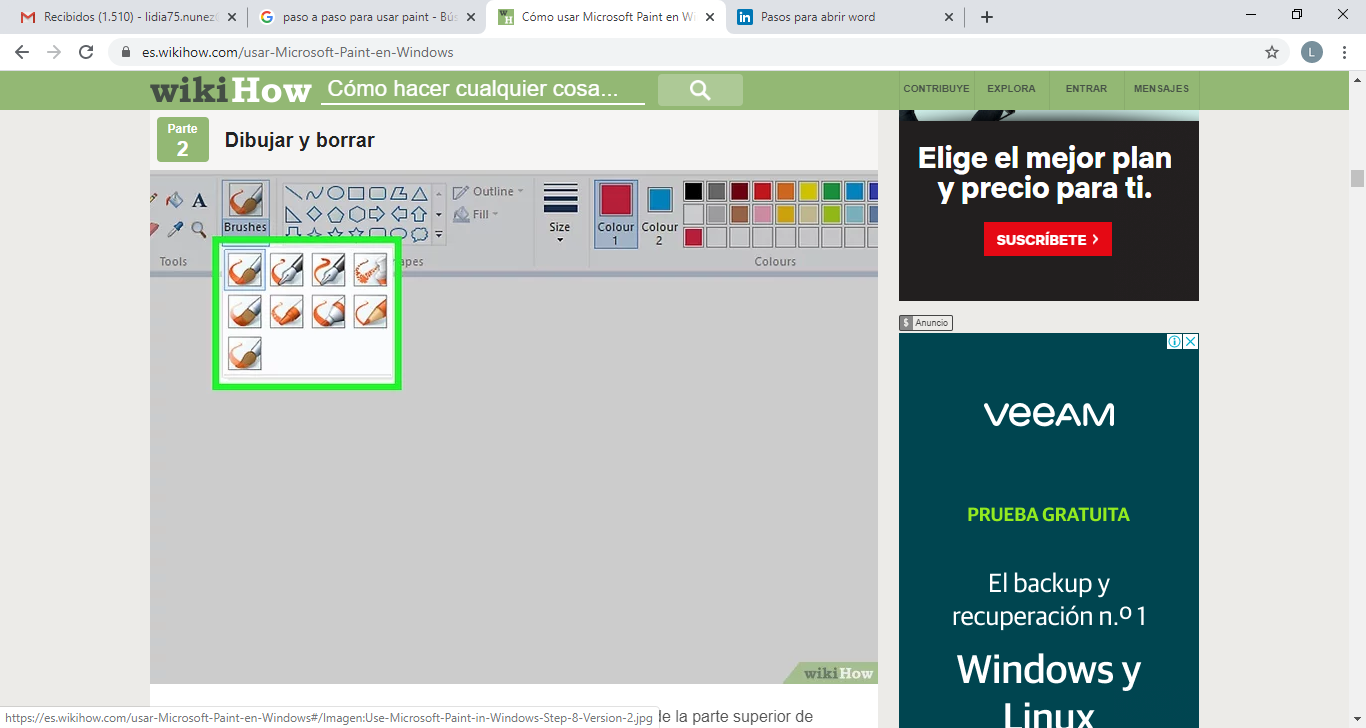 Paso 7 Selecciona un grosor de línea. Haz clic en la opción Tamaño a la izquierda de la paleta de colores y luego en el grosor de línea que quieras usar para dibujar.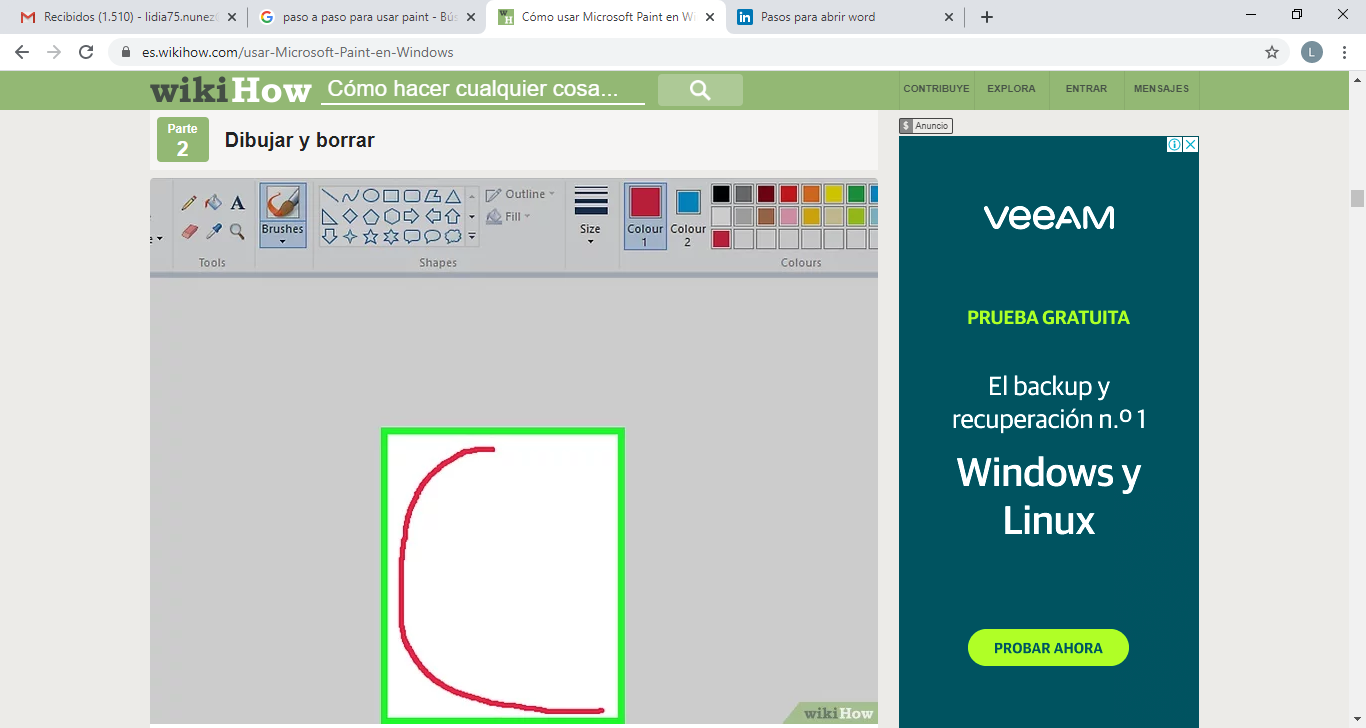 
Haz clic y arrastra el cursor por el lienzo para dibujar. Mantén presionado el botón izquierdo del ratón mientras arrastras el cursor para dibujar la línea.También puedes arrastrar el botón derecho del ratón para utilizar el color secundario.III.- Ahora con estos pasos realiza la actividad Actividad 1Para que sirve el programa de Paint Escribe los pasos para entrar a paint Dibuja a tu familia y luego dibújalos utilizando paint Nombre: Curso:Fecha. Objetivo:  Usar software de presentación para para organizar contenido de presentaciones, como textos, colores, formas (OA5) Objetivo:  Usar software de presentación para para organizar contenido de presentaciones, como textos, colores, formas (OA5) Objetivo:  Usar software de presentación para para organizar contenido de presentaciones, como textos, colores, formas (OA5)